Краевое государственное бюджетное общеобразовательное учреждение «Бийский лицей-интернат Алтайского края»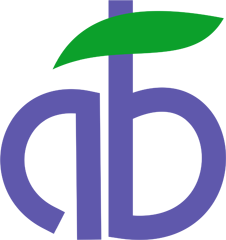 Новогодний квест «Научный новый год»ИТОГИ В возрастной категории 5-7 классСнегурочка: Призеры в номинации «Новогодняя химия»Энциклопедисты (Череповец)Марфино3 (Марфино)Комета (Череповец)Матрешки (Верхний Тагил)Снегурочка: Призеры в номинации «Новогодняя физика»5 класс Лесная школа (Лесное)Электрон (Муром)Перфекционисты (Череповец)Фараон (Верхний Тагил)Снегурочка: Призеры в номинации «Новогодняя биология»Марфино (Марфино)Серпантин (Череповец)МаВаКаДи (Лесное)Снегурочки (Бийск)Гамма (Верхний Тагил)Дед Мороз: Победители в номинации «Новогодняя химия»Милютин (Череповец)Пчелки (Ростов-на-Дону)Операция «Новый год» (Абакан)Дед Мороз: Победители в номинации «Новогодняя физика»Еноты из 5Е (Москва)Сверхточная ракета (Череповец)Почти Эйнштейны (Череповец)Дед Мороз: Победители в номинации «Новогодняя биология»Интеллектуалы (Череповец)Confetti (Череповец)Активвисты (Муром)Снежинки (Абакан)Дед Мороз Абсолютные победители среди 5-7х классов Новогоднее чудо (Муром)Пифагорка (Череповец)В возрастной категории 8-11 х классов классСнегурочка: Призеры в номинации «Новогодняя химия»Вумен момент (Бийск)Десяточка (Абакан)Гагарики (Лесное)Дубль 5 (Екатеринбург)Fives team (Екатеринбург)Снегурочка: Призеры в номинации «Новогодняя физика»Шарики за ролики (Лесное)Новогодние химики (ст. Ленинградская)Елки-иголки (Горно-Алтайск)Рыбки (Бийск)Знатоки (Горно-Алтайск) Первые (Муром) Снегурочка: Призеры в номинации «Новогодняя биология»Эврика (Минск)Qwerty (Череповец)Бесконечность (Верхний Тагил)Котики (Екатеринбург)Марфино2 (Марфино)Дед Мороз: Победители в номинации «Новогодняя химия»Атом (Ростов-на-Дону) капитан – БелоусоваТрибл (Муром)Одуванчики (Ростов-на-Дону)Дед Мороз: Победители в номинации «Новогодняя биология»Инженеры будущего (Череповец)Ремзаводская (село Павловск)Squizzyy (Екатеринбург)Дихлордифенилтрихлорметилметан (Бийск)Дед Мороз: Победители в номинации «Новогодняя физика»Атом (Ростов-на-Дону) капитан – Рутц8-классные (Череповец)Умники (Ростов-на-Дону)Зайки-всезнайки (Екатеринбург)Дед Мороз: Абсолютные победители Среди 8-11х классовВиктория (Семей)Эрудит (Минск) Веселые звездочки (Горно-Алтайск)Председатель жюри: С.Н.Назарова, к.п.н., начальник научно-методического отдела